от 22 июля 2022 года										№ 799О внесении изменений в постановлении администрации городского округа город Шахунья Нижегородской области от 22.04.2021 № 436 «О создании межведомственной комиссии по признанию помещения жилым помещением, жилого помещения непригодным для проживания, многоквартирного дома аварийным и подлежащим сносу или реконструкции, садового дома жилым домом и жилого дома садовым домом на территории городского округа город Шахунья Нижегородской области»В соответствии с постановлением Правительства Российской Федерации от 28.01.2006 № 47 «Об утверждении Положения о признании помещения жилым помещением, жилого помещения непригодным для проживания, многоквартирного дома аварийным и подлежащим сносу или реконструкции, садового дома жилым домом и жилого дома садовым домом», администрация городского округа город Шахунья Нижегородской области п о с т а н о в л я е т: В постановление администрации городского округа город Шахунья Нижегородской области от 22.04.2021 № 436 «О создании межведомственной комиссии по признанию помещения жилым помещением, жилого помещения непригодным для проживания, многоквартирного дома аварийным и подлежащим сносу или реконструкции, садового дома жилым домом и жилого дома садовым домом на территории городского округа город Шахунья Нижегородской области» (с изменениями от 19.05.2022 № 490) внести следующие изменения: 1.1. Состав межведомственной комиссии по признанию помещения жилым помещением, жилого помещения непригодным для проживания, многоквартирного дома аварийным и подлежащим сносу или реконструкции, садового дома жилым домом и жилого дома садовым домом на территории городского округа город Шахунья Нижегородской области утвердить в новой редакции согласно приложению к настоящему постановлению.2. Начальнику общего отдела администрации городского округа город Шахунья обеспечить размещение данного постановления на официальном сайте администрации городского округа город Шахунья Нижегородской области и в районной газете «Знамя труда».         3. Настоящее постановление вступает в силу с момента его опубликования на официальном сайте администрации городского округа город Шахунья Нижегородской области и в районной газете «Знамя труда».     4. Контроль за исполнением настоящего постановления оставляю за собой.И.о. главы местного самоуправлениягородского округа город Шахунья						              А.Д.СеровУтвержден постановлением администрации городского округа город ШахуньяНижегородской областиот 22.07.2022 г. № 799СОСТАВмежведомственной комиссии по  признанию помещения жилым помещением, жилого помещения непригодным для проживания, многоквартирного дома аварийным и подлежащим сносу или реконструкции, садового дома жилым домом и жилого дома садовым домом на территории городского округа город Шахунья Нижегородской областиСеров Александр Дмитриевич – первый заместитель главы администрации городского округа город Шахунья Нижегородской области, председатель комиссии;Кузнецов Сергей Александрович – заместитель главы администрации городского округа город Шахунья Нижегородской области, заместитель председателя комиссии;Федяева Наталия Николаевна – главный специалист сектора жилищной политики администрации городского округа город Шахунья Нижегородской области, секретарь комиссии.Члены комиссии:Софронов Юрий Алексеевич – заместитель главы администрации городского округа город Шахунья Нижегородской области, начальник управления по работе с территориями и благоустройству администрации городского округа город Шахунья Нижегородской области;Елькин Олег Анатольевич – начальник отдела управления экономики, прогнозирования, инвестиционной политики и муниципального имущества городского округа город Шахунья Нижегородской области (по согласованию);Горева Наталья Александровна – начальник управления промышленности, транспорта, связи, жилищно-коммунального хозяйства и архитектурной деятельности городского округа город Шахунья Нижегородской области;Киселева Марина Вадимовна – ведущий специалист юридического отдела администрации городского округа город Шахунья Нижегородской области;Начальник Вахтанского территориального отдела администрации городского округа город Шахунья Нижегородской области;Начальник Сявского территориального отдела администрации городского округа город Шахунья Нижегородской области;Гусева Валентина Александровна – директор Шахунского филиала КП НО Нижтехинвентаризация (по согласованию);Андреев Олег Владимирович – государственный инспектор в области охраны окружающей среды, главный специалист северо-восточного отдела регионального государственного экологического надзора и охраны окружающей среды (по согласованию);Представитель Уренского территориального отдела Государственной жилищной инспекции Нижегородской области (по согласованию);Представитель территориального отдела Управления Федеральной службы по надзору в сфере защиты прав потребителей и благополучия человека по Нижегородской области в городском округе город Шахунья, Тоншаевском, Тонкинском, Шарангском, Ветлужском, Уренском районах (по согласованию);Представитель Шахунского отдела Управления федеральной службы Государственной регистрации, кадастра и картографии по Нижегородской области (по согласованию);При необходимости к работе комиссии могут привлекаться представители Госэнергонадзора, эксперты-проектировщики и иные лица (по согласованию).________________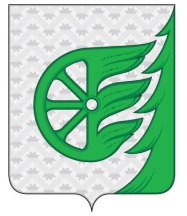 Администрация городского округа город ШахуньяНижегородской областиП О С Т А Н О В Л Е Н И Е